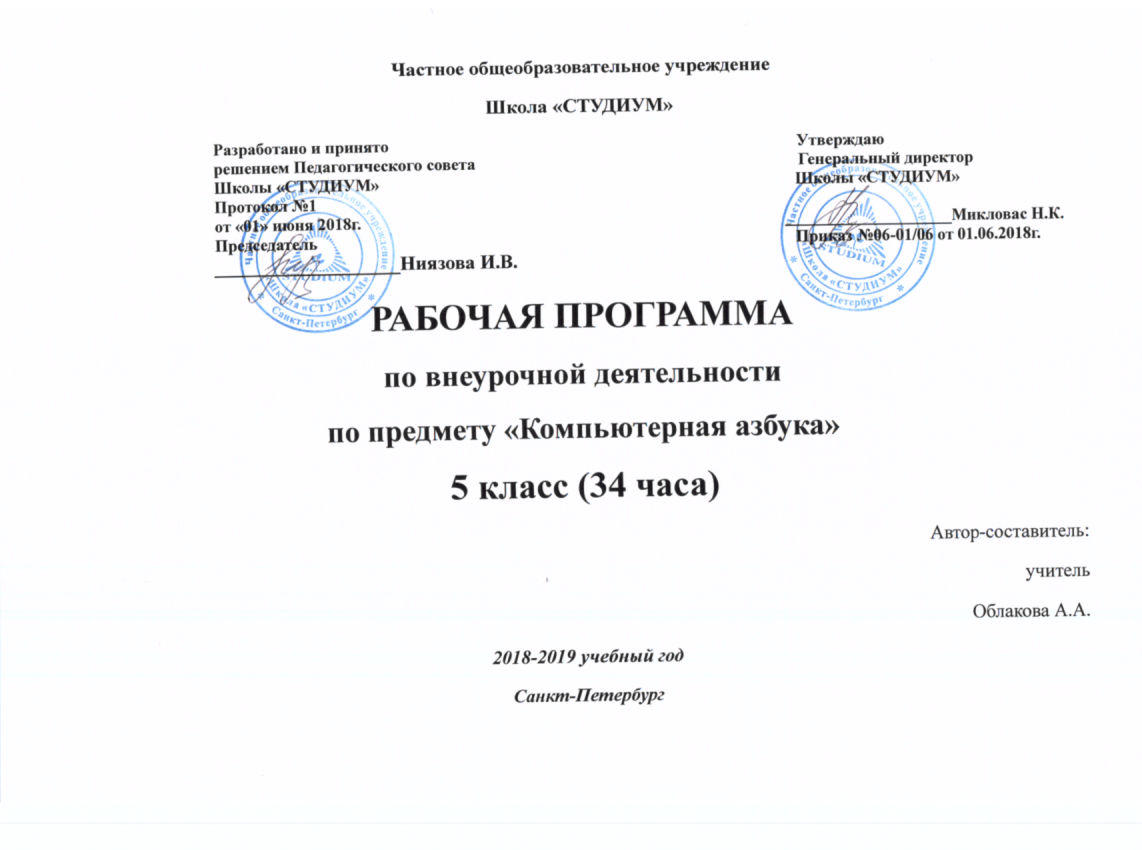 Пояснительная запискаРабочая программа по информатике для 5 классов составлена на основании следующих нормативно-правовых документов:Закона Российской Федерации «Об образовании» (статья 7, 9, 32).Федерального компонента государственного стандарта полного общего образования на базовом уровне (утверждена приказом Минобразования России от 09.03.04 № 1312). Тип программы: программа среднего общего образования.Статус программы: рабочая программа учебного курса информатики и ИКТРежим занятий:68 часа в году;Цели и задачи:Изучение информатики и ИКТ в 5–6 классах направлено на достижение следующих целей:формирование обще учебных умений и навыков на основе средств и методов информатики и ИКТ, в том числе овладение умениями работать с различными видами информации, самостоятельно планировать и осуществлять индивидуальную и коллективную информационную деятельность, представлять и оценивать ее результаты; пропедевтическое (предварительное, вводное, ознакомительное) изучение понятий основного курса школьной информатики, обеспечивающее целенаправленное формирование обще учебных понятий, таких как «объект», «система», «модель», «алгоритм» и др.; воспитание ответственного и избирательного отношения к информации; развитие познавательных, интеллектуальных и творческих способностей учащихся.Для достижения комплекса поставленных целей в 5 классе необходимо решить следующие задачи:показать учащимся роль информации и информационных процессов в их жизни и в окружающем мире;организовать работу в виртуальных лабораториях, направленную на овладение первичными навыками исследовательской деятельности, получение опыта принятия решений и управления объектами с помощью составленных для них алгоритмов; организовать компьютерный практикум, ориентированный на:  формирование умений использования средств информационных и коммуникационных технологий для сбора, хранения, преобразования и передачи различных видов информации (работа с текстом и графикой в среде соответствующих редакторов);  овладение способами и методами освоения новых инструментальных средств; формирование умений и навыков самостоятельной работы; стремление использовать полученные знания в процессе обучения другим предметам и в жизни;создать условия для овладения основами продуктивного взаимодействия и сотрудничества со сверстниками и взрослыми: умения правильно, четко и однозначно формулировать мысль в понятной собеседнику форме; умения выступать перед аудиторией, представляя ей результаты своей работы с помощью средств ИКТ;Учебно-методический комплектБосова Л.Л. Информатика: Учебник для 5 класса. – М.: БИНОМ. Лаборатория знаний, 2011г.Босова Л.Л. Информатика: рабочая тетрадь для 5 класса. – М.: БИНОМ. Лаборатория знаний, 2011г..Босова Л.Л., Босова А.Ю. Уроки информатики в 5–7 классах: методическое пособие. – М.: БИНОМ. Лаборатория знаний, 2011г.Босова Л.Л., Босова А.Ю. Контрольно-измерительные материалы по информатике для V-VII классов // Информатика в школе: приложение к журналу «информатика и образование». №6–2007. – М.: Образование и Информатика, 2007.Методы и формы обученияВ 5 классе, при переходе ребят из начальной школы в основную, особое внимание уделяется организации самостоятельной работы учащихся.  Методы обучения:Объяснительно-иллюстративные (при изучении всех разделов курса).Репродуктивные (при изучении всех разделов курса).Проблемные (при изучении всех разделов курса).Частично-поисковые (при выполнении практических работ).Метод программированного обучения (при изучении программного обеспечения во всех разделах).Исследовательские (при выполнении лабораторных, проектных работ).Метод мини-проектов Формы обучения:комбинированный урок;урок оценки знаний;зачетный урок.Групповые формы обучения:групповые творческие задания;групповая практическая работа.Индивидуальные формы работы в классе и дома:письменные работы;индивидуальные задания;работа с обучающими программами за компьютером.Содержание учебного курса5 класс1. Компьютер для начинающихИнформация и информатика. Как устроен компьютер. Техника безопасности и организация рабочего места. Ввод информации в память компьютера. Клавиатура. Группы клавиш. Основная позиция пальцев на клавиатуре. Программы и файлы. Рабочий стол. Управление компьютером с помощью мыши. Главное меню. Запуск программ. Управление компьютером с помощью меню. Компьютерный практикум.Практическая работа №1 «Знакомимся с клавиатурой».Практическая работа №2 «Осваиваем мышь».Практическая работа №3 «Запускаем программы. Основные элементы окна программы».Практическая работа №4 «Знакомимся с компьютерным меню».Клавиатурный тренажер.2. Информация вокруг нас Действия с информацией. Хранение информации. Носители информации. Передача информации. Кодирование информации. Язык жестов. Формы представления информации. Метод координат. Текст как форма представления информации. Табличная форма представления информации. Наглядные формы представления информации. Обработка информации. Изменение формы представления информации. Систематизация информации. Поиск информации. Кодирование как изменение формы представления информации. Получение новой информации. Преобразование информации по заданным правилам. Преобразование информации путем рассуждений. Разработка плана действий и его запись. Запись плана действий в табличной форме. Компьютерный практикум.Клавиатурный тренажер.Координатный тренажер.Логические компьютерные игры, поддерживающие изучаемый материал. 3. Информационные технологии Подготовка текстовых документов. Текстовый редактор и текстовый процессор. Этапы подготовки документа на компьютере. Компьютерная графика. Графические редакторы. Устройства ввода графической информации. Создание движущихся изображений.Компьютерный практикум.Практическая работа №5 «Выполняем вычисления с помощью приложения Калькулятор».Практическая работа №6 «Вводим текст».Практическая работа №7 «Редактируем текст».Практическая работа №8 «Работаем с фрагментами текста».Практическая работа №9 «Форматируем текст».Практическая работа №10 «Знакомимся с инструментами рисования графического редактора».Практическая работа №11 «Начинаем рисовать».Практическая работа №12 «Создаем комбинированные документы».Практическая работа №13 «Работаем с графическими фрагментами». Практическая работа №14 «Создаем анимацию на заданную тему».Практическая работа №15 «Создаем анимацию на свободную тему».Требования к уровню подготовки5 класс Учащиеся должны:понимать и правильно применять на бытовом уровне понятия «информация», «информационный объект»;различать виды информации по способам её восприятия человеком, по формам представления на материальных носителях;приводить простые жизненные примеры передачи, хранения и обработки информации в деятельности человека, в живой природе, обществе, технике;приводить примеры информационных носителей;иметь представление о способах кодирования информации;уметь кодировать и декодировать простейшее сообщение;определять устройства компьютера, моделирующие основные компоненты информационных функций человека;различать программное и аппаратное обеспечение компьютера;запускать программы из меню Пуск;уметь изменять размеры и перемещать окна, реагировать на диалоговые окна;вводить информацию в компьютер с помощью клавиатуры и мыши;уметь применять текстовый редактор для набора, редактирования и форматирования простейших текстов; уметь применять простейший графический редактор для создания и редактирования рисунков;уметь выполнять вычисления с помощью приложения Калькулятор;знать о требованиях к организации компьютерного рабочего места, соблюдать требования безопасности и гигиены в работе со средствами ИКТ.Метапредметные образовательные результатыОсновные метапредметные образовательные результаты, достигаемые в процессе пропедевтической подготовки школьников в области информатики и ИКТ: уверенная ориентация учащихся в различных предметных областях за счет осознанного использования при изучении школьных дисциплин таких общепредметных понятий как «объект», «система», «модель», «алгоритм», «исполнитель» и др.; владение основными общеучебными умениями информационно-логического характера: анализ объектов и ситуаций; синтез как составление целого из частей и самостоятельное достраивание недостающих компонентов; выбор оснований и критериев для сравнения, сериации, классификации объектов; обобщение и сравнение данных; подведение под понятие, выведение следствий; установление причинно-следственных связей; построение логических цепочек рассуждений и т.д.,  владение умениями организации собственной учебной деятельности, включающими: целеполагание как постановку учебной задачи на основе соотнесения того, что уже известно, и того, что требуется установить; планирование – определение последовательности промежуточных целей с учетом конечного результата, разбиение задачи на подзадачи,  разработка последовательности и структуры действий,  необходимых для достижения цели при помощи фиксированного набора средств; прогнозирование – предвосхищение результата; контроль – интерпретация полученного результата, его соотнесение с имеющимися данными с целью установления соответствия или несоответствия (обнаружения ошибки); коррекция – внесение необходимых дополнений и корректив в план действий в случае обнаружения ошибки;  оценка – осознание учащимся того, насколько качественно им решена учебно-познавательная задача;  владение основными универсальными умениями информационного характера: постановка и формулирование проблемы; поиск и выделение необходимой информации, применение методов информационного поиска; структурирование и визуализация информации; выбор наиболее эффективных способов решения задач в зависимости от конкретных условий; самостоятельное создание алгоритмов деятельности при решении проблем творческого и поискового характера; владение информационным моделированием как основным методом приобретения знаний: умение преобразовывать объект из чувственной формы в пространственно-графическую или знаково-символическую модель; умение строить разнообразные информационные структуры для описания объектов; умение «читать» таблицы, графики, диаграммы, схемы и т.д., самостоятельно перекодировать информацию из одной знаковой системы в другую; умение выбирать форму представления информации в зависимости от стоящей задачи,  проверять адекватность модели объекту и цели моделирования;широкий спектр умений и навыков использования средств информационных и коммуникационных технологий для сбора, хранения, преобразования и передачи различных видов информации (работа с текстом, гипретекстом, звуком и графикой в среде соответствующих редакторов; создание и редактирование расчетных таблиц для автоматизации расчетов и визуализации числовой информации в среде табличных процессоров; хранение и обработка информации в базах данных; поиск, передача и размещение информации в компьютерных сетях), навыки создания личного информационного пространства;  опыт принятия решений и управления объектами (исполнителями) с помощью составленных для них алгоритмов (программ); владение базовыми навыками исследовательской деятельности, проведения виртуальных экспериментов; владение способами и методами освоения новых инструментальных средств;владение основами продуктивного взаимодействия и сотрудничества со сверстниками и взрослыми: умение правильно, четко и однозначно сформулировать мысль в понятной собеседнику форме; умение осуществлять в коллективе совместную информационную деятельность, в частности при выполнении проекта; умение выступать перед аудиторией, представляя ей результаты своей работы с помощью средств ИКТ; использование коммуникационных технологий в учебной деятельности и повседневной жизни.Календарно-тематический план 5 класс№ п/пТема урокаОсновные элементы содержанияТребования к уровню подготовкиПрактика1Техника безопасности и организация рабочего местаТехника безопасности и организация рабочего места.Знать о требованиях к организации рабочего места и правилах поведения в кабинете информатики.  Иметь представление об информации и информатике2Техника безопасности и организация рабочего местаТехника безопасности и организация рабочего места.Знать основные элементы компьютера и их назначение.3Вводный урок4Информация вокруг нас.Информация. Компьютер.Уметь набирать слова и фрагменты текста, используя клавиатуру.5Как устроен компьютер.Основные элементы компьютера (системный блок, монитор, клавиатура, мышь).Знать основные элементы компьютера и их назначение6Как устроен компьютер.Периферийные устройства компьютера.Клавиатурный тренажер в режиме ввода слов7Ввод информации в память компьютера. . Информация, ее виды. Способы введения информации в память компьютера. Знать Иметь представление о способах введения информации в память компьютера.  Уметь набирать слова и фрагменты текста, используя клавиатуру.8Клавиатура. Клавиатура.Знать группы клавиш на клавиатуре, их назначениеПрактическая работа №1. Знакомимся с клавиатурой9Группы клавиш.группы клавиш.10Основная позиция пальцев на клавиатуре. Основная позиция пальцев на клавиатуре.Знать принципы десятипальцевого набора текста.11Основная позиция пальцев на клавиатуре. Основная позиция пальцев на клавиатуре.Уметь набирать слова и фрагменты текста, используя клавиатуру.Клавиатурный тренажер (Упражнения на отработку основной позиции пальцев на клавиатуре)12Хранение информации. информация;действия с информацией;Иметь представление о программах и файлах; графическом интерфейсе.Уметь определять тип файлов по пиктограмме и расширению, набирать слова и фрагменты текста, используя клавиатуруКлавиатурный тренажер в режиме игры.13Программы и файлы.Программы и файлы.14Рабочий стол. рабочий стол; панель задач; Знать элементы рабочего стола.15Управление мышью. указатель мыши; меню;Уметь перемещать объекты, оперировать с окнами (открыть, закрыть, свернуть, восстановить, изменить размер, переместить).Практическая работа №2. Осваиваем мышь16Главное меню. меню; главное меню; Иметь представление о структуре главного меню.17Запуск программ.Запуск программ.Уметь запускать и закрывать программы и приложенияПрактическая работа №3«Запускаем программы. Основные элементы окна программы».18К.р.№1 Управление компьютером с помощью меню. Управление компьютером с помощью менюИметь представление о способах управления компьютером с помощью меню.Уметь выполнять основные управляющие операции.Практическая работа №4 «Знакомимся с компьютерным меню».19Работа над ошибками20Действия с информацией. информация;действия с информацией;Иметь представление об информации, ее видах, приемах обработки информации, информационных процессах.21Хранение информации.хранение информации; Знать основные действия оперирования с информацией22Хранение информации.память;носитель информации; файл; папка.Знать основные действия оперирования с информацией23Носители информации. информация; действия с информацией; передача информации; источник информации; информационный канал; приёмник информации.Знать основные виды носителей информации. Схему передачи информации (канал связи, источник и приемник)Уметь сохранять информацию в виде файла или папки на различные носители информации.Знать основные операции с текстом.24Клавиатурный тренажер в режиме ввода словинформация; действия с информацией; передача информации; источник информации; информационный канал; приёмник информации.Знать основные виды носителей информации. Схему передачи информации (канал связи, источник и приемник)Уметь сохранять информацию в виде файла или папки на различные носители информации.Знать основные операции с текстом.25Передача информации. информация; действия с информацией; передача информации; источник информации; информационный канал; приёмник информации.Знать основные виды носителей информации. Схему передачи информации (канал связи, источник и приемник)Уметь сохранять информацию в виде файла или папки на различные носители информации.Знать основные операции с текстом.26Клавиатурный тренажер в режиме ввода предложенийУметь осуществлять ввод текстовой информации с клавиатуры в текстовом редакторе27Кодирование и декодирование информации28Кодирование информацииусловный знак;код; кодированиеЗнать понятия: условный знак, код, кодирование.29Декодирование информациидекодированиеУметь кодировать и декодировать информацию30Формы представления информации. код; кодирование;графический способ кодирования; числовой способ кодирования; символьный способ кодирования; метод координат.Знать формы представления информации31Формы представления информации. Метод координат.Уметь читать информацию, представленную на координатной плоскости32Текст как форма представления информациитекст; текстовая информация; текстовый документ.Знать основные элементы текста (слово, предложение, абзац, раздел, глава)Уметь определять элементы текста33Представление информации в форме таблиц. таблица; Знать основные элементы таблицы (ячейка, строка, столбец).34Структура таблицы.столбец таблицы; строка таблицы; ячейка таблицы.Уметь представлять информацию в табличном виде35Работа с таблицамиУметь представлять информацию в табличном виде36Контрольная работа №2«Информация вокруг нас»37Работа над ошибками38Обработка информации. Информация:правила обработки информации.Уметь выполнять арифметические действия, используя встроенный «Калькулятор» и зная порядок действий.Практическая работа №5. Выполняем вычисления с помощью приложения Калькулятор39Типы информациивходная информация;выходная информация;обработка информации;40Обработка текстовой информации. текстовый документ; объекты текстового документа;Знать основные операции с текстом.Уметь осуществлять ввод текстовой информации с клавиатуры в текстовом редактореПрактическая работа №6. Вводим текст41Обработка текстовой информации. текстовый документ;Знать о поиске информации, запросах для поиска информации. Алгоритм поиска и замены заданного фрагмента на другойПрактическая работа №7. Редактируем текст.42Программы для редактирования текста43Редактирование текста.редактирование текстового документа; операции;Уметь редактировать текст (удаление символов и фрагментов, исправление ошибок, вставка, копирование и перемещение символов и фрагментов текста)44Редактирование текста. Работа с фрагментами. текстовый документ; редактирование текстового документа;буфер обмена;фрагмент;операции с фрагментом;Знать о поиске информации, запросах для поиска информации. Алгоритм поиска и замены заданного фрагмента на другойУметь редактировать текст (удаление символов и фрагментов, исправление ошибок, вставка, копирование и перемещение символов и фрагментов текста)Практическая работа №8. Работа с фрагментами текста.45Редактирование текста. Поиск информации. текстовый документ; редактирование текстового документа;буфер обмена;фрагмент;операции с фрагментом;Знать о поиске информации, запросах для поиска информации. Алгоритм поиска и замены заданного фрагмента на другойУметь редактировать текст (удаление символов и фрагментов, исправление ошибок, вставка, копирование и перемещение символов и фрагментов текста)Практическая работа №9. «Форматируем текст».46Изменение формы представления информации.информация; обработка информации; информационная задача; Знать приемы создания комбинированных документовУметь создавать комбинированные документы, содержащие текстовую и графическую информацию47Систематизация информациисистематизация информации48Кодирование как изменение формы представления информации. компьютерная графика; графический редактор; инструменты графического редактора информация; обработка информации; кодирование информацииЗнать и иметь представление о компьютерной графике; графическом изображении, рисунке. Знать виды инструментов рисования.Уметь выбирать инструмент рисования в зависимости от задач по созданию графического объекта.Практическая работа №10. Знакомимся с инструментами графического редактора49Компьютерная графика.компьютерная графика; графический редактор; инструменты графического редактора информация; обработка информации; кодирование информацииЗнать и иметь представление о компьютерной графике; графическом изображении, рисунке. Знать виды инструментов рисования.Уметь выбирать инструмент рисования в зависимости от задач по созданию графического объекта.50Инструменты графического редактора. компьютерная графика; графический редактор; инструменты графического редактора информация; обработка информации; кодирование информацииЗнать и иметь представление о компьютерной графике; графическом изображении, рисунке. Знать виды инструментов рисования.Уметь выбирать инструмент рисования в зависимости от задач по созданию графического объекта.Практическая работа №11. Начинаем рисовать51Обработка графической информации. компьютерная графика; графический редактор; инструменты графического редактора информация; обработка информации; кодирование информацииЗнать и иметь представление о компьютерной графике; графическом изображении, рисунке. Знать виды инструментов рисования.Уметь выбирать инструмент рисования в зависимости от задач по созданию графического объекта.Практическая работа №12 «Создаем комбинированные документы».52Преобразование информации по заданным правилам.Информация:входная информация;выходная информация;обработка информации; правила обработки информации.Уметь выполнять арифметические действия, используя встроенный «Калькулятор» и зная порядок действий.Практическая работа №5. Выполняем вычисления с помощью приложения Калькулятор53Преобразование информации путем рассуждений.информация; обработка информации;логические рассужденияЗнать понятия: входная информация, выходная информация, логические рассуждения.Уметь структурировать текстовый доку¬мент, выделяя абзацы и разделы; составлять план и оформлять заголовки разделов.Практическая работа №13. Работаем с графическими фрагментами54Разработка плана действий и его запись.информация;обработка информации; план действийЗнать о плане действий, как результате решения информационной задачи, способы записи алгоритмов55Логическая игра «Переливашки»Уметь пошагово выполнять алгоритмы, записанные в текстовой форме и в виде блок-схем. Определять условие для разветвляющегося и циклического алгоритмов56Разработка плана действий и его запись.информация;обработка информации; план действий.Знать способы записи алгоритмов.57Логическая игра «Переправа»Уметь пошагово выполнять алгоритмы, записанные в текстовой форме и в виде блок-схем.58Контрольная работа №359Работа над ошибками60Создание движущихся изображений.информация;обработка информации;Знать о движении изображений, о программном средстве для создания движущихся изображений.61Создание движущихся изображений.план действий;сюжет,видеосюжет.Уметь в презентации задать анимацию объектов.62Создание движущихся изображений.Знать о движении изображений, о программном средстве для создания движущихся изображений.Уметь в презентации задать анимацию объектов.Практическая работа №14. Анимация63Создаем анимацию на свободную темуинформация;обработка информации;план действий;сюжет,видеосюжет.Знать о движении изображений, о программном средстве для создания движущихся изображений.Уметь в презентации задать анимацию объектов.64Создаем анимацию на свободную темуплан действий;сюжет,видеосюжет.Знать о движении изображений, о программном средстве для создания движущихся изображений.Уметь в презентации задать анимацию объектов.65Создаем анимацию на свободную темуУметь в презентации задать анимацию объектов.Практическая работа №15 «Создаем анимацию на свободную тему».66Повторение67Свободное занятие 68Итоговое занятие